For WorkSource Staff on ESD equipment:How to login to the Qtrac staff management portal with Single Sign OnStaff using ESD equipment will be using Single Sign On to access the Qtrac Staff Management PortalGo to https://wpc.wa.gov and navigate to Technology tab, then select Log-on under ‘Qtrac Scheduling’ on the left hand navigation bar.  You can also bookmark this link in your primary internet browser for directly access to the staff login: https://ead.sts.wa.gov/adfs/ls/idpinitiatedsignon.aspx?LoginToRp=https://worksourcewa.lavi.com/mgmt/saml/metadataYou will be presented with this window: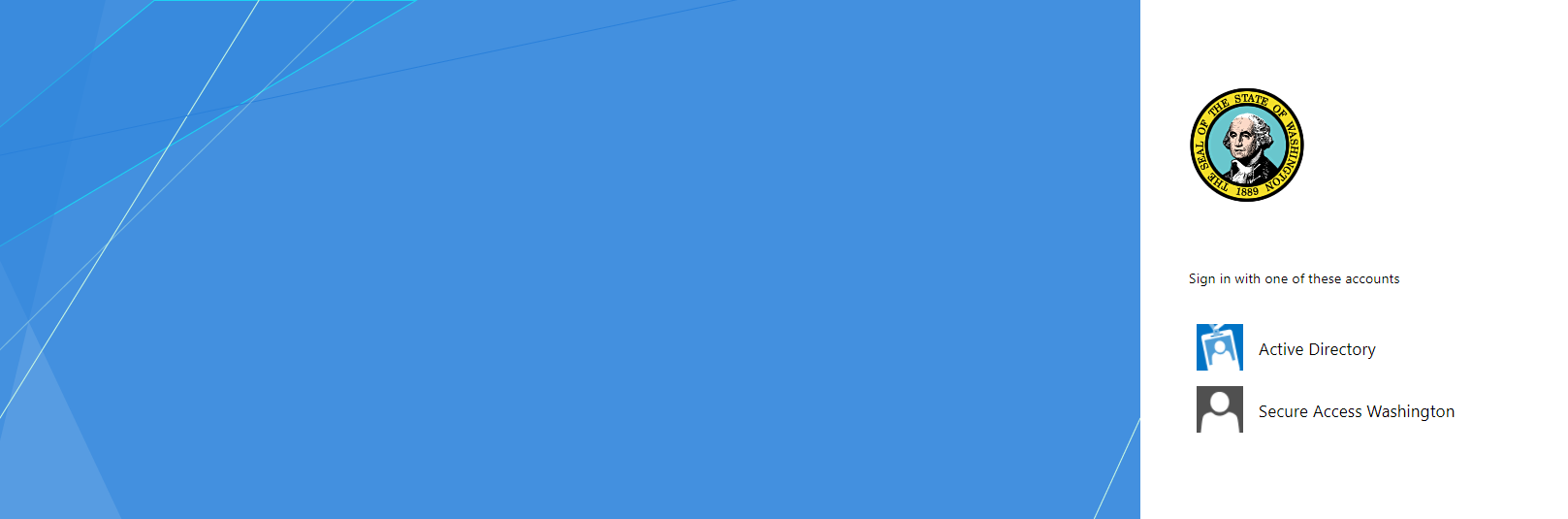 For ESD WorkSource staff - Select 'Active Directory’You will then automatically be logged in with your Active Directory credentials, and redirected to Qtrac Staff Management portalStaff will see the below screen: 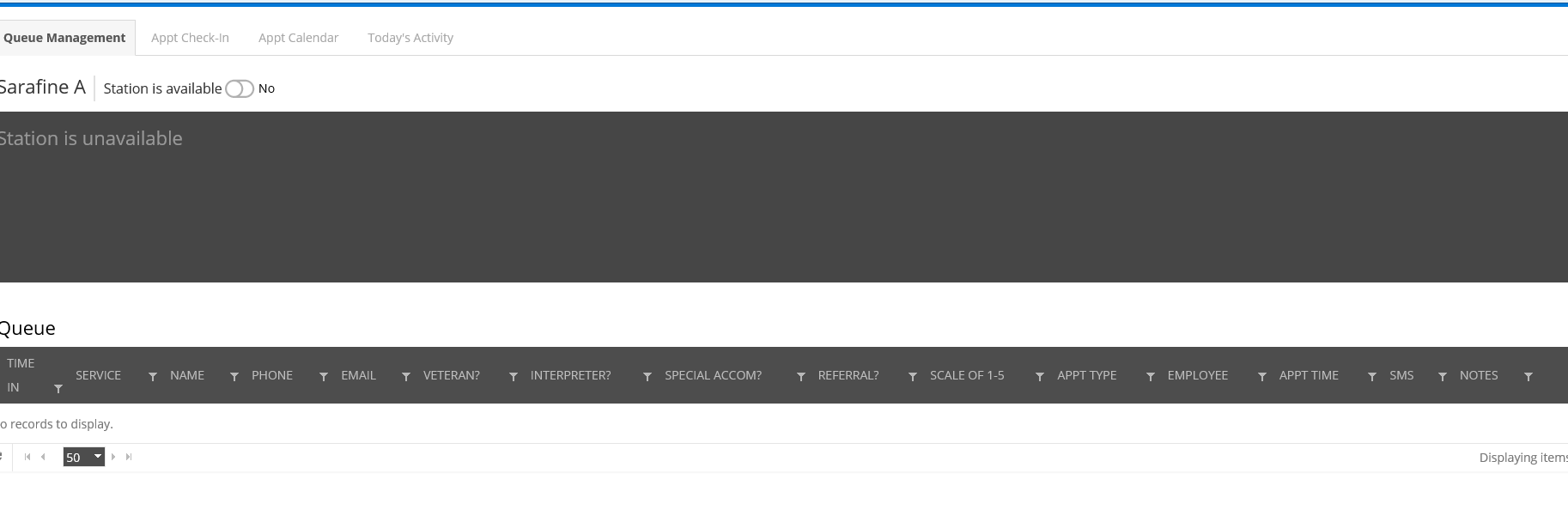 Super users will see the below screen: 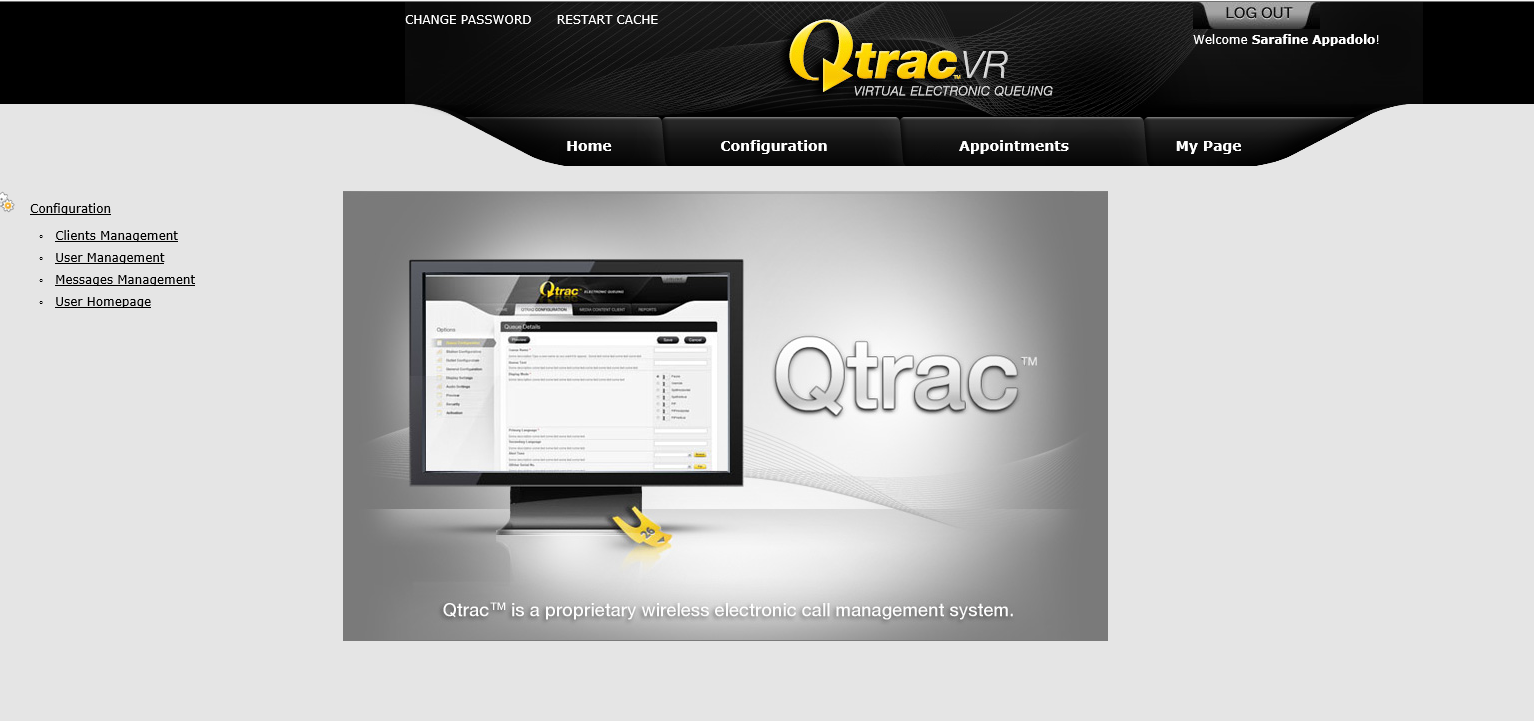 